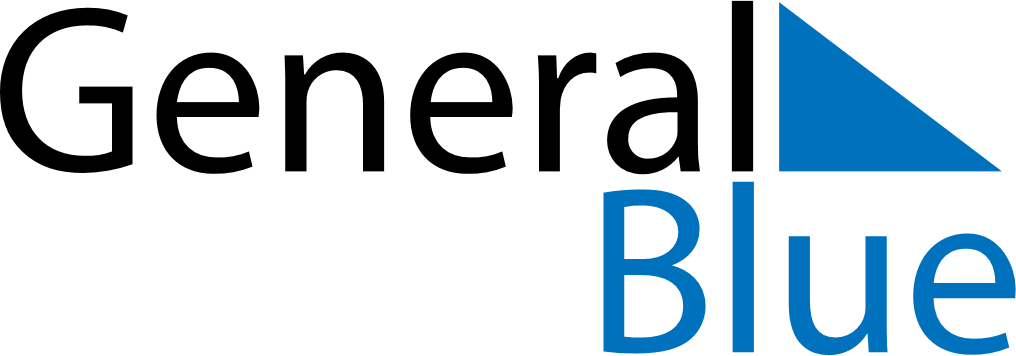 April 2023April 2023April 2023April 2023VenezuelaVenezuelaVenezuelaSundayMondayTuesdayWednesdayThursdayFridayFridaySaturday123456778Holy WeekMaundy ThursdayGood FridayGood Friday910111213141415Easter Sunday1617181920212122Declaration of Independence232425262728282930